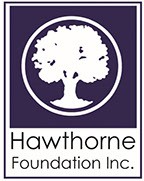 Parent/Guardian EducationThe HCDS parent education program is uniquely designed for educating and training parents on the principles of behavior as they relate to their children with special needs. The goals of the program include generalizing newly learned student skills from the classroom to home, encouraging parent advocacy, and providing parents with the tools to manage difficult behaviors. The program offers workshops, support groups, and individual consultations for those parents/guardians who wish to address issues specific to their child. Participation is voluntary, but strongly encouraged. In addition to monthly workshops based on the Annual Parent/Guardian Education Survey, our Senior Teachers are available to meet with you individually for training.Please see the Parent/Guardian Survey, below:Dear Parents/Guardians,As many of you are aware, we hold Parent/Guardian Education Trainings on a monthly basis to help our parents learn a variety of skills and tactics. Some goals of the parent education program include generalizing newly learned student skills from the classroom to home, encouraging parent advocacy and promoting a community for parents to collaborate with each other. In the upcoming school year, we hope to expand our Parent/Guardian Education Trainings to reach more of our families and make the trainings more accessible to everyone.We are asking each parent to please fill out a brief survey to help guide us on preparing trainings that are easily accessible to our families.Thank you in advance for your participation,Nicole Prisco  					Dr. Randall GladingProgram Coordinator - Westchester			Program Coordinator - ManhattanParent/Guardian Name: 	Chronological Age of Student: 	 Date: 	Please answer the following questions:Have you attended a Parent/Guardian Education Training during the current or past school year?If yes, which ones? If no, why not?If a training was presented live through the internet, during the school day, would you be able to view it and participate?Yes ☐ NoIf there was a training that you could participate in over the internet that allowed you to ask questions to the presenter, would you participate?Yes ☐ NoIf a training was placed on the Hawthorne website for you to view at your own convenience, would you view it?Yes ☐ NoWould you prefer a live internet training, a training posted to our website that you could review at your own convenience, or would an in-person training suit you and your family best based on scheduling?Live internet trainingPosted training on HCDS websiteIn-person trainingOther Option:	On our Westchester campus (Hawthorne, NY), what time of day is best for you to attend an in-person training?Morning (7:30am-11:00am)Afternoon (11:00am-3:00pm)Evening (5:00pm-7:00pm)On our Westchester campus (Hawthorne, NY), what time of day is best for you to attend an online training?Morning (7:30am-11:00am)Afternoon (11:00am-3:00pm)Evening (5:00pm-7:00pm)If trainings were offered at our Manhattan campus (William Street, New York, NY), would this be a better site for you to access in-person trainings?YesNoOn our Manhattan campus (William Street, New York, NY), what time of day is best for you to attend an in-person training?Morning (7:30am-11:00am)Afternoon (11:00am-3:00pm)Evening (5:00pm-7:00pm)On our Manhattan campus (William Street, New York, NY), what time of day is best for you to attend an online training?Morning (7:30am-11:00am)Afternoon (11:00am-3:00pm)Evening (5:00pm-7:00pm)Are there particular days that work better for you?Are there topics you are interested in learning about?Additional Comments:Please return to your child’s teacher or mail to:Nicole Prisco					Dr. Randall GladingCoordinator -Westchester				Coordinator - ManhattanHawthorne Foundation Inc.			Hawthorne Country Day School5 Bradhurst Avenue 				156 William StreetHawthorne, New York 10532			New York, NY 10038Thank you!